Handlungsprodukte Berufskolleg am Goldberg (Industriekaufleute)AGRhttps://edu.cospaces.io/HJT-HRS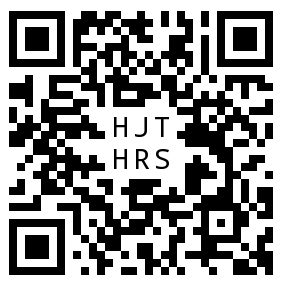 Gelsenwasserhttps://edu.cospaces.io/FZZ-KTT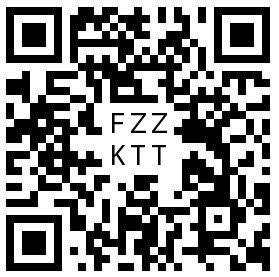 Stadtwerke Gelsenkirchen GmbHhttps://edu.cospaces.io/LMK-JDE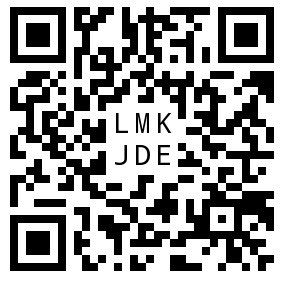 